INDICAÇÃO Nº 1654/2022   Assunto: Solicito ao Exmo. Sr. Prefeito Municipal, que determine ao setor competente estudos para proibição de estacionamento de veículos no lado par da TV. Tereza Parizotto Roson, conforme especifica.Senhor Presidente:Este vereador foi procurado por dirigentes de empresas, a fim de contribuir para solucionar este problema intervindo junto ao departamento competente da municipalidade. (Conforme abaixo-assinado em anexo)Ocorre que, dirigentes de empresas estabelecidas na Travessia supracitada, solicitam a proibição do estacionamento de veículos no lado par da Travessa, devido a Tv. não ter saída e ser estreita, assim dessa forma dificultando o trafego de veículos, principalmente caminhões que realizam entregas, além do caminhão da coleta de lixo que também transita no local.Portanto, por se tratar de segurança, solicita-se que providências sejam tomadas no menor lapso de tempo possível. Trata-se de medida necessária e preventiva. A presente indicação visa atender o anseio das empresas que pedem providências.     INDICO, ao Sr. Prefeito Municipal, nos termos do Regimento Interno desta Casa de Leis, após ouvir o douto e soberano Plenário, que seja oficiado a Secretaria competente, que determine ao setor competente estudos para proibição de estacionamento de veículos no lado par da TV. Tereza Parizotto Roson.SALA DAS SESSÕES, 25 de outubro de 2022.HIROSHI BANDO 
Vereador – PSD
(Assinado Digitalmente)*Acompanha 01 (um) abaixo-assinado.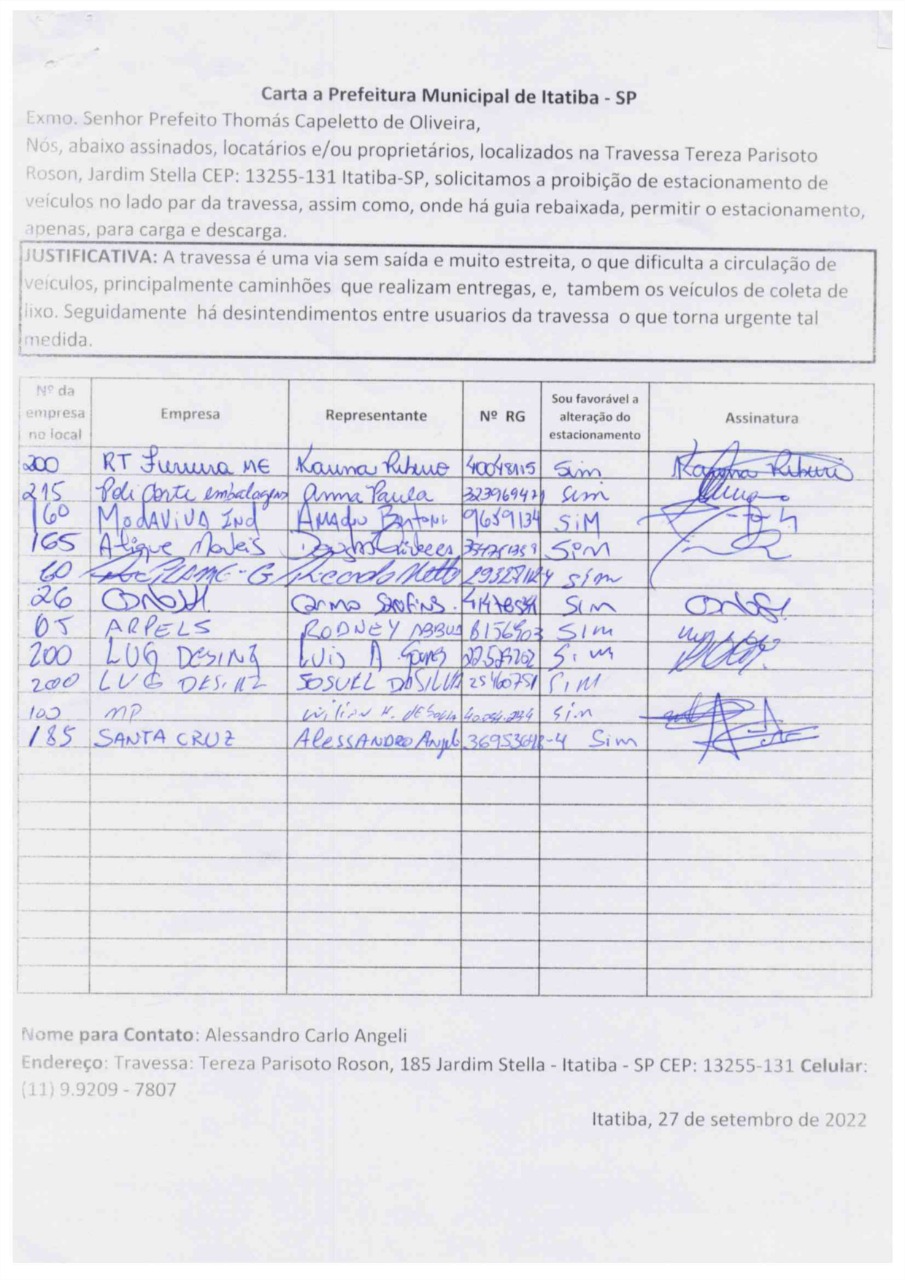 